Publicado en CDMX el 09/07/2024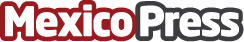 CINDIE aumenta su presencia en VIDAA para llevar contenido independiente de más formas a América Latina y Brasil La colección de películas y series independiente ahora está disponible en VIDAA a través de canal de streaming, canal FAST y AVODDatos de contacto:Elena GarciaMarketing DMD5532008433Nota de prensa publicada en: https://www.mexicopress.com.mx/cindie-aumenta-su-presencia-en-vidaa-para_1 Categorías: Cine Televisión y Radio Entretenimiento Digital http://www.mexicopress.com.mx